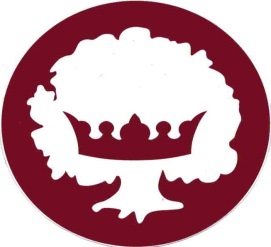 Challock Primary SchoolJob Description – Primary School Class TeacherPost:: Qualified teacher 			Salary: Main Pay ScaleTo whom responsible: The HeadteacherStaff for whom responsible: Classroom TAMain Purpose:The post requires you to teach pupils in the age range of four to elevenTo be responsible for the education and welfare of a designated class or of groups of pupils in accordance with the requirements and conditions of the School Teachers’ Pay and Conditions Document and the Professional Standards for Teachers, having due regard to the requirements of the National Curriculum, the school’s aims, objectives and schemes of work, and any policies of the governing bodyTo share in the responsibility for the wellbeing and behaviour of all pupils within our school. Child Protection and safeguarding the welfare of all pupils are the responsibility of all staff in our schoolTo develop personal and professional skills as a teacherTo aim for the highest possible standards of organisation, management and presentationTo ensure that each child is taught the National Curriculum through a broad, balanced, relevant and differentiated approach which gives due regard to continuity and progressionTo participate in and contribute to Training and Development opportunities both within and outside the schoolDuties and responsibilitiesTeachingPlan and teach well-structured lessons to assigned classes, following the school’s plans, curriculum and schemes of workAssess, monitor, record and report on the learning needs, progress and achievements of assigned pupils, making accurate and productive use of assessmentAdapt teaching to respond to the strengths and needs of pupilsSet high expectations which inspire, motivate and challenge pupilsPromote good progress and outcomes by pupilsDemonstrate good subject and curriculum knowledgeWhole-school organisation, strategy and developmentContribute to the development, implementation and evaluation of the school’s policies, practices and procedures, so as to support the school’s values and visionMake a positive contribution to the wider life and ethos of the schoolWork with others on curriculum and pupil development to secure co-ordinated outcomesHealth, safety and disciplinePromote the safety and wellbeing of pupilsMaintain good order and discipline among pupils, managing behaviour effectively to ensure a good and safe learning environmentProfessional developmentTake part in the school’s appraisal proceduresTake part in further training and development in order to improve own teachingWhere appropriate, take part in the appraisal and professional development of othersCommunicationCommunicate effectively with pupils, parents and carersWorking with colleagues and other relevant professionalsCollaborate and work with colleagues from our CARE Foundation Trust Schools and other relevant professionals within and beyond the schoolDevelop effective professional relationships with all colleaguesPersonal and professional conductUphold public trust in the profession and maintain high standards of ethics and behaviour, within and outside schoolHave proper and professional regard for the ethos, policies and practices of the school, and maintain high standards of attendance and punctualityUnderstand and act within the statutory frameworks setting out their professional duties and responsibilitiesThe teacher will be required to safeguard and promote the welfare of children and young people, and follow school policies and the staff code of conduct.